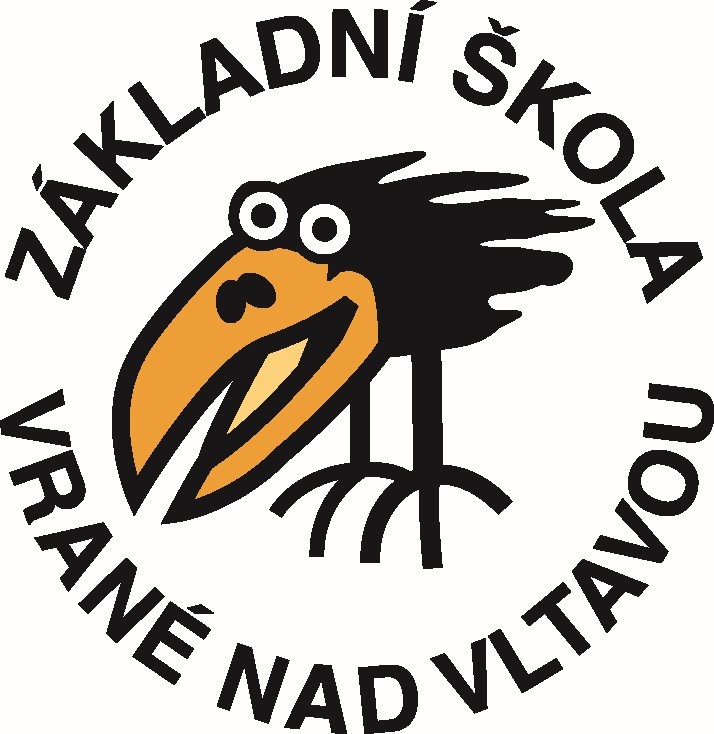 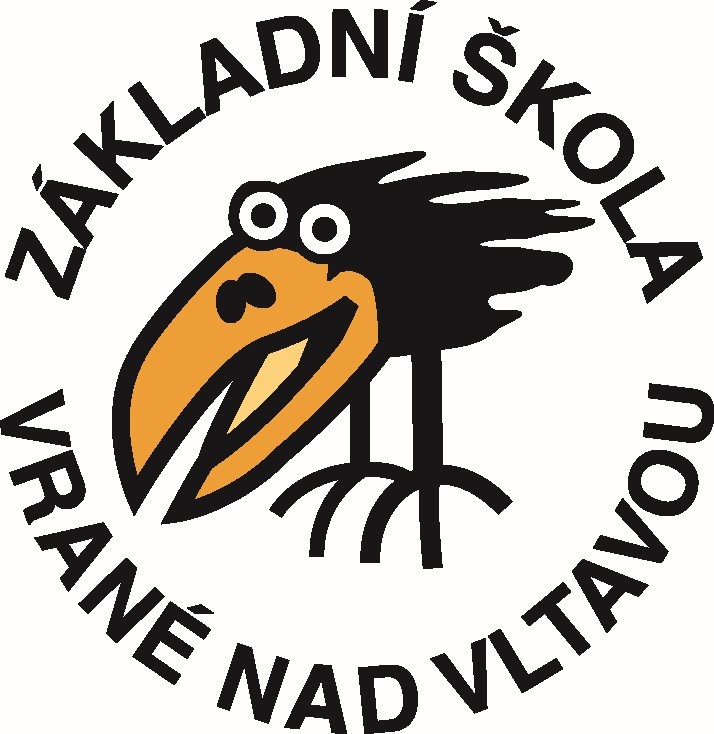 ŽÁDOST O UVOLNĚNÍ DÍTĚTE ZE ŠKOLNÍ DRUŽINY  SAMOSTATNÝ ODCHOD MIMOŘÁDNÝ                                                                                Pro školní rok 2020/2021Žádám o uvolnění mého dítěte: …………………………………………………………………. ze školní družiny - oddělení číslo: …………dne: …………………………v…………………hodin.  (vždy je nutné uvádět přesný čas propouštění a děti se neuvolňují v čase uzavřeného bloku)Dítě odchází samotné ze školní družiny. V okamžiku, kdy opustí školní družinu, přebírám za něj veškerou odpovědnost.Datum……………………………….     Podpis zákonného zástupce…………………………………. 	 	        Tento formulář se archivuje. ------------------------------------------------------------------------------------------------- 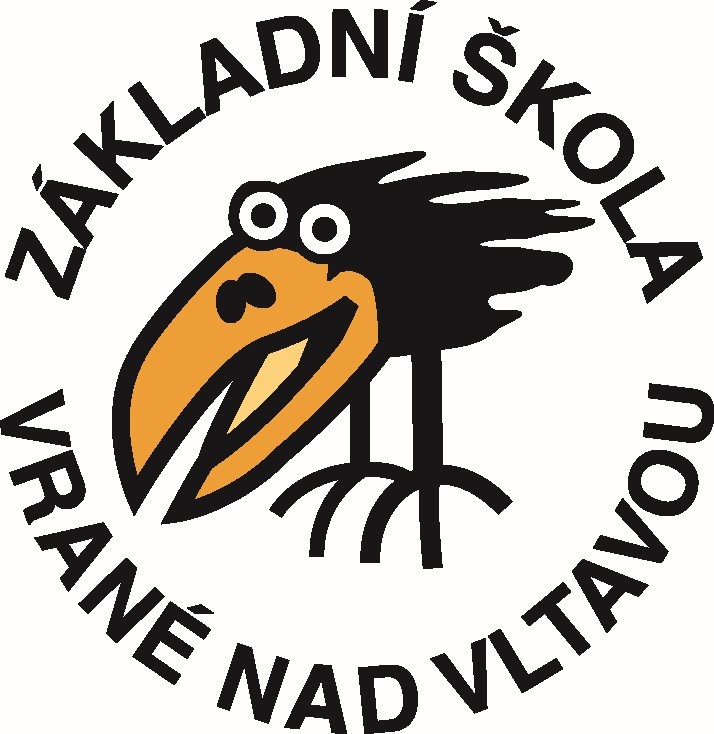 ŽÁDOST O UVOLNĚNÍ DÍTĚTE ZE ŠKOLNÍ DRUŽINY  SAMOSTATNÝ ODCHOD MIMOŘÁDNÝ                                                                               Pro školní rok 2020/2021Žádám o uvolnění mého dítěte: …………………………………………………………………. ze školní družiny - oddělení číslo: …………dne: …………………………v…………………hodin.  (vždy je nutné uvádět přesný čas propouštění a děti se neuvolňují v čase uzavřeného bloku)Dítě odchází samotné ze školní družiny. V okamžiku, kdy opustí školní družinu, přebírám za něj veškerou odpovědnost.Datum……………………………….     Podpis zákonného zástupce………………………………….          Tento formulář se archivuje. 